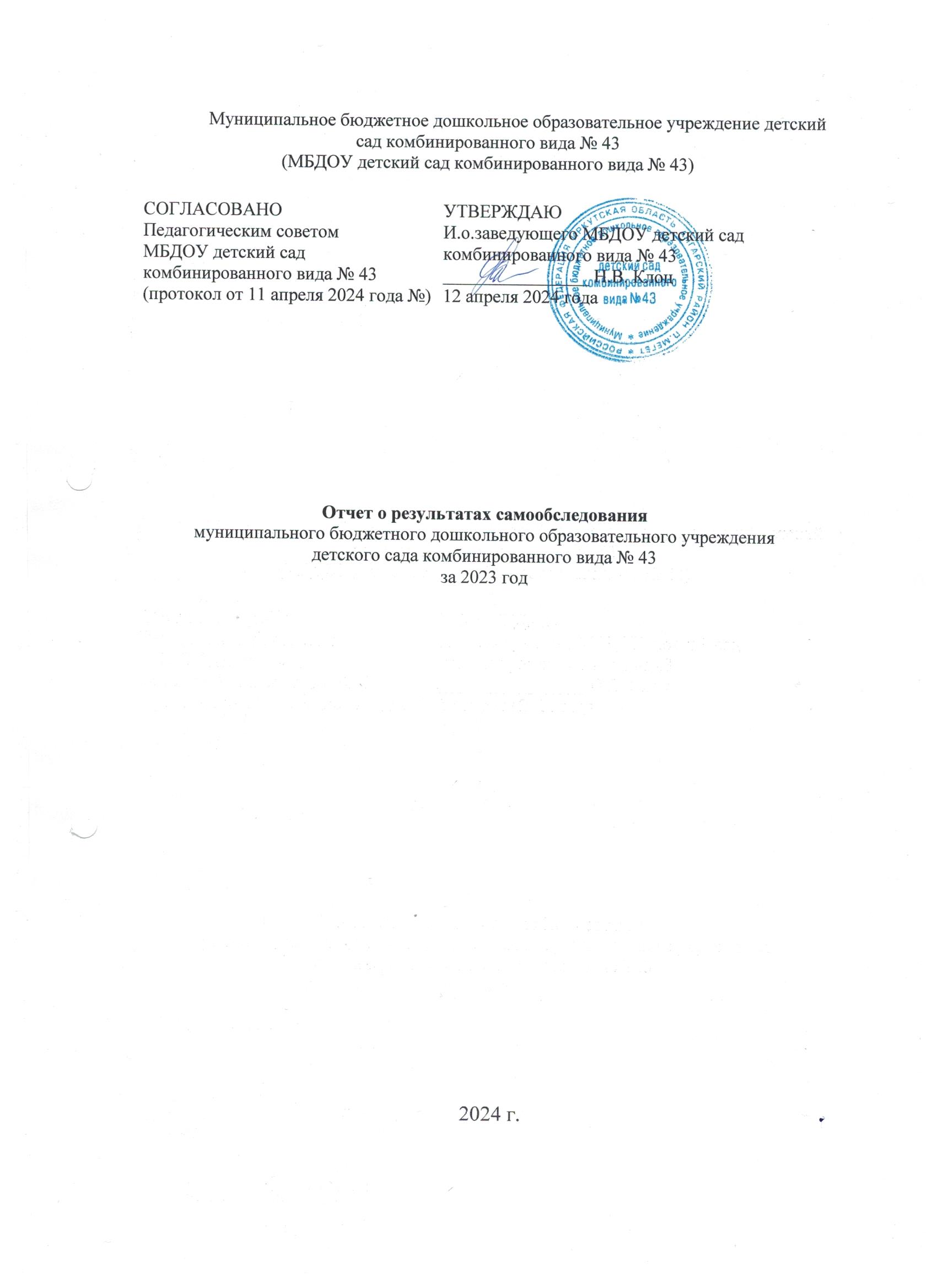 Общие сведения об образовательной организацииМуниципальное бюджетное дошкольное образовательное учреждение детский сад комбинированного вида № 43 (далее — Детский сад) расположено в жилом районе поселка вдали от производящих предприятий. Здание Детского сада построено по типовому проекту. Проектная наполняемость на 167 мест. Общая площадь здания 2116 кв. м кв. м, , используемых непосредственно для нужд образовательного процесса.Цель деятельности Детского сада — осуществление образовательной деятельности по реализации образовательных программ дошкольного образования.Предметом деятельности Детского сада является формирование общей культуры, развитие физических, интеллектуальных, нравственных, эстетических и личностных качеств, формирование предпосылок учебной деятельности, сохранение и укрепление здоровья воспитанников.Режим работы Детского сада: рабочая неделя — пятидневная, с понедельника по пятницу. Длительность пребывания детей в группах — 12 часов. Режим работы групп — с 7:00 до 19:00.Аналитическая частьI. Оценка образовательной деятельностиОбразовательная деятельность в Детском саду организована в соответствии с Федеральным законом от 29.12.2012 № 273-ФЗ «Об образовании в Российской Федерации», ФГОС дошкольного образования. С 01.01.2021 Детский сад функционирует в соответствии с требованиями СП 2.4.3648-20 «Санитарно-эпидемиологические требования к организациям воспитания и обучения, отдыха и оздоровления детей и молодежи», а с 01.03.2021 — дополнительно с требованиями СанПиН 1.2.3685-21 «Гигиенические нормативы и требования к обеспечению безопасности и (или) безвредности для человека факторов среды обитания». Образовательная деятельность ведется на основании утвержденной образовательной программы дошкольного образования (ОП ДО), которая составлена в соответствии с Федеральным государственным образовательным стандартом дошкольного образования (ФГОС ДО), Федеральной образовательной программой дошкольного образования (ФОП ДО) и санитарно-эпидемиологическими правилами и нормативами.Переход на ФОП ДО. Согласно дорожной карте внедрения ФОП ДО в образовательный процесс в детском саду был составлен план-график по переходу детского сада на реализацию ФОП ДО. В план-график были включены мероприятия, рекомендованные Минпросвещения. На базе детского сада была создана рабочая группа по приведению ОП ДО в соответствие с ФОП ДО. В летний период рабочая группа провела аудит по рекомендациям Минпросвещения (письмо Минпросвещения от 03.03.2023 № 03-350). Для формирования вариативной части ОП ДО рабочая группа организовала анкетирование с целью изучить запросы и потребности родителей и воспитанников. Данные анкетирования помогли определиться с приоритетной деятельностью детского сада. На основании плана-графика проведения мониторинга инфраструктуры МБДОУ детского сада комбинированного вида № 43, утвержденного приказом заведующего МБДОУ детского сада комбинированного вида  № 43от 01.02.2023 № 13, была проведена промежуточная оценка степени соответствия РППС детского сада требованиям ФГОС и ФОП ДО и рекомендациям Минпросвещения. В ходе контроля выявлено: созданная РППС в детском саду учитывает особенности реализуемой ОП ДО. В каждой возрастной группе имеется достаточное количество современных развивающих пособий и игрушек. В каждой возрастной группе РППС обладает свойствами открытой системы и выполняет образовательную, развивающую, воспитывающую, стимулирующую функции. На заседании педагогического совета в августе 2023 года была утверждена образовательная программа дошкольного образования, разработанная на основе Федеральной образовательной программы дошкольного образования. Программа состоит из обязательной и вариативной частей. Обязательная часть ОП ДО оформлена с учетом ФОП ДО. Вариативная часть включает авторские и парциальные программы, которые отражают специфику детского сада, индивидуальные потребности воспитанников, мнение их родителей и условия, в которых проходит педагогический процесс.Образовательный процесс для детей с ОВЗ и детей-инвалидов осуществляется в соответствии с адаптированной образовательной программой дошкольного образования для детей с ТНР (ОНР), которая разработана на основании Федеральной адаптированной образовательной программы дошкольного образования. Образовательная деятельность по ОП ДО осуществляется в группах общеразвивающей и комбинированной направленности. В детском саду функционируют 8 возрастных групп. Из них:Воспитательная работа. Реализация цели и задач программы воспитания осуществлялась по основным направлениям (модулям):развитие основ нравственной культуры;формирование основ семейных и гражданских ценностей;формирование основ гражданской идентичности;формирование основ социокультурных ценностей;формирование основ межэтнического взаимодействия;формирование основ информационной культуры;формирование основ экологической культуры;воспитание культуры труда.Для реализации программы воспитания был оформлен календарный план воспитательной работы, который включает в себя общесадовские и групповые мероприятия. План составлен с учетом федерального календарного плана воспитательной работы. Чтобы выбрать стратегию воспитательной работы, в 2023 году проводился анализ состава семей воспитанников.Характеристика семей по составуХарактеристика семей по количеству детейВоспитательная работа строится с учетом индивидуальных особенностей детей, с использованием разнообразных форм и методов, в тесной взаимосвязи воспитателей, специалистов и родителей. Детям из неполных семей уделяется большее внимание в первые месяцы после зачисления в Детский сад.  Дополнительное образование. С сентября 2023 года в рамках реализации задач направления воспитания в детском саду была открыта дополнительная образовательная программа «Веселая мастерская» по художественному направлению. Зачисление детей на обучение по этой программе осуществлялось по заявлению родителей. На декабрь 2023 года численность воспитанников, занимающихся по программе, составила 20 человек.В Детском саду в 2023 году дополнительные общеразвивающие программы реализовались также по двум направлениям: художественному и физкультурно-оздоровительному.Источник финансирования: средства бюджета и физических лиц. Подробная характеристика — в таблице.Анализ родительского опроса, проведенного в ноябре 2023 года, показывает, что дополнительное образование в Детском саду реализуется не достаточно активно.Охват дополнительным образованием в Детском саду в 2023 году составил 37 процента. Это на 4 процента больше, чем в 2022 году.
 Детский сад планирует во втором полугодии 2024 года начать реализовывать новые программы дополнительного образования по технической и естественно-научной направленности. По предварительным планам источником финансирования будут средства родителей воспитанников. Вывод: все нормативные локальные акты в части содержания, организации образовательного процесса в Детском саду имеются в наличии. Все возрастные группы укомплектованы полностью. Вакантные места имеются. В 2022/23 учебном году в Детском саду организованы дополнительные образовательные услуги — по художественно-эстетическому развитию и физкультурно-оздоровительному развитию детей. Реализуются приоритетные направления работы. Образовательная деятельность в ДОО в течение отчетного периода осуществлялась в соответствии с требованиями действующего законодательства. II. Оценка системы управления организацииУправление Детским садом осуществляется в соответствии с действующим законодательством и уставом Детского сада.Управление Детским садом строится на принципах единоначалия и коллегиальности. Коллегиальными органами управления являются управляющий совет, педагогический совет, общее собрание работников. Единоличным исполнительным органом является руководитель — заведующий.Органы управления, действующие в Детском садуСтруктура и система управления соответствуют специфике деятельности Детского сада.По итогам 2023 года система управления Детского сада оценивается как эффективная, позволяющая учесть мнение работников и всех участников образовательных отношений. В следующем году изменение системы управления не планируется.Вывод: МБДОУ №43 зарегистрировано и функционирует в соответствии с нормативными документами в сфере образования. Структура и механизм управления дошкольным учреждением определяют его стабильное функционирование. Управление Детским садом осуществляется на основе сочетания принципов единоначалия и коллегиальности на аналитическом уровне.III. Оценка содержания и качества подготовки обучающихсяСодержание образовательных программ Детского сада соответствует основным положениям возрастной психологии и дошкольной педагогики. Формами организации педагогического процесса в МБДОУ являются:ООД — организованная образовательная деятельность;образовательная деятельность в режимных моментах;самостоятельная деятельность;деятельность по интересам: кружки, студии.ООД организуется в соответствии с учебным планом и сетками занятий. Образовательная деятельность строилась по комплексно-тематическому принципу на основе интеграции образовательных областей. Работа над темой велась как на занятиях, так и в процессе режимных моментов и самостоятельной деятельности детей в обогащенных по теме развивающих центрах. Количество ООД и их длительность определены таблицей 6.6 СанПиН 1.2.3685-21 и зависят от возраста ребенка.Реализация ОП ДО строилась в соответствии с образовательными областями:«Физическое развитие»;«Социально-коммуникативное развитие»;«Познавательное развитие»;«Художественно-эстетическое развитие»;«Речевое развитие».Диагностическая работа по выявлению уровня развития воспитанников проводится в три этапа: сентябрь — первичная диагностика, декабрь — промежуточная диагностика, май — итоговая диагностика. Для проведения диагностики педагоги использовали произвольные формы на основе малоформализованных диагностических методов: наблюдение, свободные беседы, анализ продуктов детской деятельности, специальные диагностики ситуации, дополнительные методики по образовательным областям. Для фиксации результатов диагностики были использованы карты наблюдения и диагностики.Основная первичная диагностика проводилась с 9 по 23 сентября.Цель первичной диагностики: выявить стартовые условия (исходный уровень развития), определить проблемные сферы, сформулировать цели, разработать проект образовательной деятельности на год.Цель итоговой диагностики: оценить степень решения поставленных задач и определить перспективы дальнейшего проектирования образовательной деятельности.Так, результаты качества освоения ОП ДО Детского сада на конец 2023 года выглядят следующим образом:Результаты педагогического анализа показывают преобладание детей с высоким и средним уровнями развития при прогрессирующей динамике на конец учебного года, что говорит о результативности образовательной деятельности в Детском саду.Оценка востребованности выпускниковДиагностика уровня готовности к обучению в школе детей подготовительной к школе группы представляла собой индивидуальное изучение развития воспитанников. В процессе диагностики был собран материал, целостно и разносторонне характеризующий как школьную зрелость детей во всех ее показателях, значимых для адаптации к школьной жизни, так и проблемы, которые могут эту адаптацию осложнить. Были собраны данные о развитии детей, полученные в результате индивидуального логопедического и психологопедагогического обследования детей: состояние здоровья, социальная и психологопедагогическая готовность к школе, развитие школьно-значимых и психофизиологических функций, психологических предпосылок учебной деятельности.Адаптация в школе:Дети с дезадаптацией направлены на ПМПК. Причины дезадаптации: задержки в развитии ребенка, наличие мозговых дисфункций, педагогическая запущенность ребенка.В целом у большинства детей в школе преобладает хорошее настроение, положительные эмоции, наблюдается позитивная самооценка. Детям нравиться учиться и ходить в школу, хотя не все из них осознают цели и важность учения, многих школа привлекает внешней стороной.Выводы. Из данных диагностики следует, что основная масса обследованных имеет высокий и средний уровень развития, что соответствует норме.Хороший потенциал детей со средним уровнем. Есть дети, развитие которых приближено к средне - высокому уровню. С ними рекомендуются, проводить как можно больше индивидуальных занятий. А так же с детьми средне - низкого уровня. В целом подготовка детей к школе имеет средний уровень.Адаптация детей раннего возрастаПрием детей проходил постепенно. В первые дни, дети находились в группе по 2 часа, затем время постепенно увеличивалось, в зависимости от индивидуальных особенностей ребенка. На каждого ребенка мы завели листы адаптации, где отмечали: аппетит, сон, общение со сверстниками, взрослым. В начале мы проводили беседу с родителями, выясняя все об их ребенке, а также все сведения, необходимые в экстренных случаях - контактные телефоны родителей, фактический адрес проживания ребенка, его ближайшие родственники, которые возможно будут приходить за ним. В беседе с мамой и папой рассказывали о правилах поведения в детском саду, знакомили с режимом дня и другими особенностями нашей работы, расспрашивали о привычках, умениях и навыках их малыша, давали первые советы о правильном преподнесении малышу его будущей жизни в садике. Особое место в беседе было выяснение культурно-гигиенических умений малыша, навыкам поведения за столом, а также процедуре укладывания ребенка спать. Так же в процессе разговора выясняли, как настроены сами родители на поступление их ребенка в дошкольное учреждение, что их особенно тревожит. Естественно, старались все подробно объяснить и показать, т.о. развеять все их страхи.Реализация каждой образовательной области предполагает решение специфических задач во всех видах детской деятельности, имеющих место в режиме дня Детского сада:режимные моменты;игровая деятельность;специально организованные традиционные и интегрированные занятия;индивидуальная и подгрупповая работа;самостоятельная деятельность;опыты и экспериментирование.Во исполнение Указа Президента от 17.05.2023 № 358 в годовой план работы детского сада были внесены мероприятия по формированию безопасной информационной среды для педагогов, детей и родителей. В течение года со всеми участниками образовательных отношений проводились просветительские мероприятия. Для педагогов был организована консультация «Внедрение педагогических технологий и практик, направленных на противодействие проявлениям идеологии и практики экстремизма». Были запланированы мероприятия по оснащению здания системой контроля и управления доступом, системой внутреннего видеонаблюдения. В течение полугодия также проводились консультации по теме, оформлен информационный стенд в каждой возрастной группе.В рамках реализации стратегии с родителями дошкольников был организован совместный проект «Проект «Фокус: семья» под руководством Белозерцевой И.В.. Приказ №1268 от 11.10.2022 г.(2 года). «Формирование у детей  дошкольного возраста основ экологической культуры».          В рамках физического развития проводятся образовательно-досуговые мероприятия: «Папа, мама я – спортивная семья», «Зимняя олимпиада», «Физкультурный праздник ко дню защитника Отечества», совместные занятия с родителями (группа № 7, группа № 1), совместные соревнования с родителями (группа № 7, группа № 1) — согласно календарному плану воспитательной работы детского сада. Также в возрастных группах проводятся Дни здоровья с участием родителей. В 2023 году в рамках патриотического воспитания осуществлялась работа по формированию представлений о государственной символике РФ: изучение государственных символов: герба, флага и гимна РФ. Деятельность была направлена на формирование у дошкольников ответственного отношения к государственным символам страны.Во исполнение Указа Президента от 27.06.2022 № 401 на педагогическом совете был рассмотрен и согласован план мероприятий, приуроченных к Году педагога и наставника. В течение года со всеми участниками образовательных отношений были проведены тематические мероприятия. Так, в рамках реализации плана с дошкольниками проводились тематические беседы и занятия, на которых педагоги рассказывали о профессии воспитателя.С родителями воспитанников были организованы тематические выставки в разных форматах. Например, очные выставки рисунков  «Мой воспитатель». Родители воспитанников нашли много добрых слов  благодарностей педагогам нашего детского сада на Портале почета Родительское признание 2023» .В течение года был реализован совместный проект «Гость группы» совместно с детьми, педагогами и родителями. Мероприятия посещали воспитатели, учителя. Такой проект помог сформировать у дошкольников и родителей уважительное отношение к профессии, а также закрепить знания о значимости воспитателя в цепочке воспитания ребенка. За плодотворное  участие в проекте были награждены самые активные участники проекта грамотами. С педагогическими работниками также проводилась плодотворная работа. В течение года согласно плану мероприятий организовывались тематические семинары, тренинги. Педагоги участвовали в конкурсах профессионального мастерства. Воспитательная работа в 2023 году осуществлялась в соответствии с рабочей программой воспитания и календарным планом воспитательной работы. Виды и формы организации совместной воспитательной деятельности педагогов, детей и их родителей разнообразны:коллективные мероприятия;тематические досуги;выставки;акции;Деятельность Детского сада направлена на обеспечение непрерывного, всестороннего и своевременного развития ребенка. Организация образовательной деятельности строится на педагогически обоснованном выборе программ (в соответствии с лицензией), обеспечивающих получение образования, соответствующего ФГОС ДО и ФОП ДО.В основу воспитательно-образовательного процесса МБДОУ № 43 в 2023 году были положены образовательная программа дошкольного образования, самостоятельно разработанная в соответствии с федеральным государственным образовательным стандартом дошкольного образования и с учетом федеральной образовательной программы дошкольного образования, и адаптированная образовательная программа для детей с ОВЗ. В ходе реализации образовательной деятельности используются информационные технологии, современные педагогические технологии, создана комплексная система планирования образовательной деятельности с учетом направленности реализуемой образовательной программы, возрастных и индивидуальных особенностей воспитанников, которая позволяет обеспечить переход воспитанников детского сада в школу.Работа с детьми с ОВЗВ 2022/23 учебном году коррекционную помощь в группе компенсирующей направленности получали 14 детей с ОНР. В течение учебного года обследовано с целью выявления ОВЗ 78 детей. Направлено на ПМПК для определения и уточнения образовательного маршрута 10 детей. Данные представлены в диаграмме.Количество детей в группе: 15 Возраст детей: 7 детей – 6-7 лет; 8 детей – 5-6 летРечевые заключения: ОНР II ур. Выпущены в школу: 7 детейИз них:С полностью исправленной речью: 6 детейС заметными улучшениями: 1 ребёнок (дизартрия, продолжается автоматизация Р)Оставлены в ДОУ: 8 детейОсталось на второй год обучения: 8 детейПричины: ОНР II ур. Результаты обследования речи детейгруппы компенсирующей направленности № 8за 2022 -2023 уч. годКоррекционная работа проводилась с использованием наглядных, практических и словесных методов обучения и воспитания с учетом психофизического состояния детей, с использованием дидактического материала. Коррекционная работа проводилась по следующим направлениям: накопление и актуализация словаря, уточнение лексико-грамматических категорий, развитие фонематических представлений, коррекция нарушений звукопроизношения, развитие связной речи.Логопедическую помощь в группе компенсирующей направленности получали 15 детей 5—7 лет по положению об оказании логопедической помощи в МБДОУ детский сад комбинированного вида № 43Профилактическая работа учителя-логопеда   Татарниковой Н. Б.МБДОУ № 43  за  2022/2023 уч.годОбследование звукопроизношения по МБДОУ: сентябрь 2022 гОбследование звукопроизношения по МБДОУ:  май 2023 г.Участие воспитанников в конкурсах различного уровня в 2023 годуВывод: образовательный процесс в Детском саду организован в соответствии с требованиями, предъявляемыми ФГОС ДО и ФОП ДО, и направлен на сохранение и укрепление здоровья воспитанников, предоставление равных возможностей для полноценного развития каждого ребенка. Общая картина оценки индивидуального развития позволила выделить детей, которые нуждаются в особом внимании педагога и в отношении которых необходимо скорректировать, изменить способы взаимодействия, составить индивидуальные образовательные маршруты. Работа с детьми с ОВЗ продолжается. Полученные результаты говорят о достаточно высокой эффективности коррекционной работы. IV. Оценка организации воспитательно-образовательного процессаВ основе образовательного процесса в Детском саду лежит взаимодействие педагогических работников, администрации и родителей. Основными участниками образовательного процесса являются дети, родители, педагоги. Образовательную деятельность с детьми педагоги организуют в следующих направлениях:ОД, которую проводят в процессе организации различных видов детской деятельности;ОД, которую проводят в ходе режимных процессов;самостоятельная деятельность детей;взаимодействие с семьями детей по реализации образовательной программы ДО.Образовательная программа дошкольного учреждения определяет содержание и организацию образовательного процесса для детей дошкольного возраста и направлена на формирование общей культуры, развитие физических, интеллектуальных и личностных качеств, обеспечивающих социальную успешность, сохранение и укрепление здоровья детей дошкольного возраста. Организация воспитательно-образовательного процесса осуществляется на основании режима дня, сетки занятий, которые не превышают норм предельно допустимых нагрузок, соответствуют требованиям СанПиН и организуются педагогами Детского сада на основании перспективного и календарно-тематического планирования.Занятия в рамках образовательной деятельности ведутся по подгруппам. Продолжительность занятий соответствует СанПиН 1.2.3685-21 и составляет в группах с детьми:от 1,5 до 3 лет — до 10 минут;от 3 до 4 лет — до 15 минут;от 4 до 5 лет — до 20 минут;от 5 до 6 лет — до 25 минут;от 6 до 7 лет — до 30 минут.Между занятиями в рамках образовательной деятельности предусмотрены перерывы продолжительностью не менее 10 минут.Основной формой детской деятельности является игра. Образовательная деятельность с детьми строится с учетом индивидуальных особенностей детей и их способностей. Выявление и развитие способностей воспитанников осуществляется в любых формах образовательного процесса.В рамках реализации годового плана работы в течение года проводились мероприятия для родителей с использованием форм работы онлайн и офлайн. По запросу родителей педагогами и специалистами были проведены:16 групповые консультации с родителями воспитанников;25 индивидуальные консультации с родителями и воспитанниками;24 индивидуальные консультации с родителями;В течение года проводилась систематическая работа, направленная на сохранение и укрепление физического, психического и эмоционального здоровья детей, по профилактике нарушений осанки и плоскостопия у детей. Педагоги Детского сада ежегодно при организации образовательного процесса учитывают уровень здоровья детей и строят образовательную деятельность с учетом здоровья и индивидуальных особенностей детей.
В физическом развитии дошкольников основными задачами для Детского сада являются охрана и укрепление физического, психического здоровья детей, в том числе их эмоционального благополучия. Оздоровительный процесс включает в себя:профилактические, оздоровительные мероприятия;общеукрепляющую терапию (витаминотерапия, полоскание горла, применение фитонцидов);организацию рационального питания (четырехразовый режим питания);санитарно-гигиенические и противоэпидемиологические мероприятия;двигательную активность;комплекс закаливающих мероприятий;использование здоровьесберегающих технологий и методик (дыхательные гимнастики, индивидуальные физические упражнения, занятия в сухом бассейне);режим проветривания и кварцевания.Благодаря созданию медико-педагогических условий и системе оздоровительных мероприятий показатели физического здоровья детей улучшились. Детей с первой группой здоровья — 60 человек (31%), со второй группой здоровья — 113 (59%), с третьей — 16 (8%), с четвертой — 3 (2 %).Вывод: воспитательно-образовательный процесс в Детском саду строится с учетом требований санитарно-гигиенического режима в дошкольных учреждениях. Выполнение детьми программы осуществляется на хорошем уровне. Годовые задачи реализованы в полном объеме. В Детском саду систематически организуются и проводятся различные тематические мероприятия. Содержание воспитательно-образовательной работы соответствует требованиям социального заказа (родителей), обеспечивает развитие детей за счет использования образовательной программы. Организация педагогического процесса отмечается гибкостью, ориентированностью на возрастные и индивидуальные особенности детей, что позволяет осуществить личностно ориентированный подход к детям.V. Оценка качества кадрового обеспеченияДетский сад укомплектован педагогами на 100 процентов согласно штатному расписанию. Всего работают 19 человек. Педагогический коллектив Детского сада насчитывает 5 специалистов. Соотношение воспитанников, приходящихся на 1 взрослого:воспитанник/педагоги — 10/1;воспитанники/все сотрудники — 3,5/1.За 2023 год педагогические работники прошли аттестацию и получили:высшую квалификационную категорию — 1 воспитатель;Курсы повышения квалификации в 2023 году прошли, 19 педагогов Детского сада. Распределение педагогических работников по возрасту, человекВозраст педагогического составаПо итогам 2023 года Детский сад перешел на применение профессиональных стандартов. Из 19 педагогических работников Детского сада все соответствуют квалификационным требованиям профстандарта «Педагог». Их должностные инструкции соответствуют трудовым функциям, установленным профстандартом «Педагог».Гистограмма с характеристиками кадрового состава Детского садаСтаж педагогического составаСогласно плану методической работы в рамках повышения компетенции педагогов по вопросам реализации ФОП ДО были организованы и проведены следующие мероприятия:Информирование педагогов о ФОП, в том числе проведение консультаций (индивидуальных и групповых) по вопросам разработки и применения ООП и АОП по ФОП ДО;взаимопосещение педагогов по вопросам подбора форм совместной деятельности с учетом ФОП ДО; открытые просмотрыРодительские собрания, посвященные переходу на ФОП;Разработка проекта ООП ДО и АОП ДО по ФОП. Также в августе 2023 года все педагогические работники прошли курсы повышения квалификации по теме «Организация воспитательно-образовательного процесса с учетом ФОП ДО» в количестве 72 часов. На заседании установочного педагогического совета было организовано знакомство педагогов с новым Порядком аттестации педагогических работников, который был утвержден приказом Минпросвещения от 24.03.2023 № 196. В течение полугодия с педагогами проводилась работа по плану по следующим направлениям:аналитико-диагностические мероприятия;психологическое сопровождение;организационно-методическое сопровождение.Также в декабре была проведена консультация « Аттестация по новым правилам». В течение полугодия проводились индивидуальные консультации с педагогами, аттестующими на СЗД и квалификационные категории. В ходе мероприятия были даны рекомендации по прохождению педагогами процедуры аттестации на новые квалификационные категории ("педагог-наставник" и "педагог-методист").В 2023 году педагоги Детского сада приняли участие:Региональном этапе «Второго Межрегионального Смотра-конкурса на лучшую презентацию профессионального мастерства среди работников образовательных учреждений — 2023″Приняли участие в форуме гражданских инициатив «Дети - наше все»Приняли участие в межмуниципальной научно-практической конференции «Педагогический поиск-23:Территория детства: современные тенденции перспективы развития дошкольного образования»Являемся инновационной площадкой ФГБНУ « Институт изучения детства, семьи и воспитания» с 14 марта 2023 г.Всероссийской  НПК «Инновационные процессы в специальном образовании»В учреждении созданы условия для участия педагогов в конкурсах на различных уровнях.Педагоги повышают свой профессиональный уровень на КПК, конкурсах профессионального мастерства, стажировках, эффективно участвуют в работе методических объединений, знакомятся с опытом работы своих коллег и других дошкольных учреждений, а также саморазвиваются. Данные мероприятия создают условия для повышения качества реализации образовательной программы.Участие педагогов в профессиональных конкурсах в 2023 году Вывод: в Детском саду созданы кадровые условия, обеспечивающие качественную реализацию образовательной программы в соответствии с требованиями обновления дошкольного образования. В учреждении созданы условия для непрерывного профессионального развития педагогических работников через систему методических мероприятий в Детском саду. Педагоги МБДОУ № 43 зарекомендовали себя как инициативный, творческий коллектив, умеющий найти индивидуальный подход к каждому ребенку, помочь раскрыть и развить его способности. Таким образом, система психолого-педагогического сопровождения педагогов, уровень профессиональной подготовленности и мастерства, их творческий потенциал, стремление к повышению своего теоретического уровня позволяют педагогам создать комфортные условия в группах, грамотно и успешно строить педагогический процесс с учетом требований ФГОС и ФОП ДО. Однако необходимо педагогам и узким специалистам более активно принимать участие в методических мероприятиях разного уровня, так как это, во-первых, учитывается при прохождении процедуры экспертизы во время аттестации педагогического работника, а во-вторых, играет большую роль в повышении рейтинга Детского сада.VI. Оценка учебно-методического и библиотечно-информационного обеспеченияВ Детском саду библиотека является составной частью методической службы.
Библиотечный фонд располагается в методическом кабинете, кабинетах специалистов, группах Детского сада. Библиотечный фонд представлен методической литературой по всем образовательным областям основной общеобразовательной программы, детской художественной литературой, периодическими изданиями, а также другими информационными ресурсами на различных электронных носителях. В каждой возрастной группе имеется банк необходимых учебно-методических пособий, рекомендованных для планирования воспитательно-образовательной работы в соответствии с обязательной частью ОП ДО.В 2023 году Детский сад пополнил учебно-методический комплект методической литературой с учетом ФОП ДО. Приобрели наглядно-дидактические пособия:серии «Мир в картинках», «Рассказы по картинкам», «Играем в сказку», «Искусство детям»;картины для рассматривания, плакаты;для оформления родительских уголков;рабочие тетради для воспитанников по подготовке к обучению грамоте;Бабушкины сказки»;Парциальную программу и ПМК для реализации вариативной части ФОП ДО:ЛадушкиОборудование и оснащение методического кабинета достаточно для реализации образовательных программ. В методическом кабинете созданы условия для возможности организации совместной деятельности педагогов. Закуплен комплект технических средств обучения: компьютер, ноутбук, принтер.Информационное обеспечение Детского сада включает:информационно-телекоммуникационное оборудование — в 2023 году пополнилось интерактивной доской, МФУ, проектором мультимедиа; ноутбуком.программное обеспечение — позволяет работать с текстовыми редакторами, интернет-ресурсами, фото-, видеоматериалами, графическими редакторами.Организованная в детском саду предметно-развивающая среда инициирует познавательную и творческую активность детей, предоставляет ребенку свободу выбора форм активности, обеспечивает содержание разных форм детской деятельности, безопасна и комфортна, соответствует интересам, потребностям и возможностям каждого ребенка, обеспечивает гармоничное отношение ребенка с окружающим миром. Сведения о состоянии учебно-методической базы ДОО представлены в таблице ниже.Игрового материала и оборудования в возрастных группах имеется в достаточном количестве. Все игрушки и игровые пособия имеют сертификаты и соответствуют возрастным особенностям дошкольников. Учебно-методическими пособиями детский сад укомплектован на 90 процентов и соответствует нормативным требованиям. Задача оснащения предметно-развивающей среды остается одной из главных. Вывод: в Детском саду учебно-методическое и информационное обеспечение достаточное для организации образовательной деятельности и эффективной реализации образовательных программ.VII. Оценка материально-технической базыВ Детском саду сформирована материально-техническая база для реализации образовательных программ, жизнеобеспечения и развития детей. В Детском саду оборудованы помещения:групповые помещения — 8;кабинет заведующего — 1;методический кабинет — 1;музыкальный зал — 1;физкультурный зал — 1;пищеблок — 1;прачечная — 1;медицинский кабинет — 1;изолятор – 1;  прививочный — 1;кабинет доп. образования — 1кабинет педагога-психологакабинет логопеда.При создании предметно-развивающей среды воспитатели учитывают возрастные, индивидуальные особенности детей своей группы. Оборудованы групповые комнаты, включающие игровую, познавательную, обеденную зоны, спальню.В рамках работы с учетом региональных особенностей в группах детского сада были оборудованы мини-музеи.По направлению работы по патриотическому воспитанию в группах оформлены уголки. Из фотографий участников ВОВ, которые были собраны в семьях воспитанников детского сада, создан альбом. На педагогическом совете было принято решение об оформлении стенда «Государственные символы». Для оформления стенда были закуплены: флаг, герб, гимн. В 2023 году Детский сад провел текущий ремонт восьми групповых комнат, двух спальных помещений, коридоров первого и второго этажей, медкабинета, физкультурного зала. Построили новые малые архитектурные формы и игровое оборудование на участке. Провели переоформление кабинета дополнительного образования.ДОУ подключено к информационно-коммуникационной сети Интернет, имеются электронные ресурсы. Функционирует образовательный сайт ДОУ, социальные сети ВКонтакте, Одноклассники. Для общения и передачи информации  педагоги перешли на платформу Сферум. Электронные ресурсы дошкольной образовательной организации Материально-техническое состояние Детского сада и территории соответствует действующим санитарным требованиям к устройству, содержанию и организации режима работы в дошкольных организациях, правилам пожарной безопасности, требованиям охраны труда.С целью создания оптимальных условий для всестороннего развития дошкольников в ДОО постоянно обновляется предметно-развивающая среда. Этому вопросу в каждой возрастной группе уделяется серьезное внимание. Так, в новом учебном году в соответствии с введением ФОП ДО оборудованы разнообразные учебные и игровые зоны для воспитания, обучения, развития детей и создания условий для индивидуального самостоятельного творчества детей (в том числе детей с ограниченными возможностями здоровья). Материально-техническое обеспечение отвечает современным требованиям. Приобретены: интерактивная доска, ноутбук, принтер, мультимедийный проектор, пополнено программно-методическое обеспечение методического кабинета и групп по организации работы с дошкольниками (наглядный, дидактический материал).Приобретены пособия по образовательной деятельности: наглядный материал для стендов, альбомы, книги, приобретены игрушки и дидактические пособия для кружковой работы. Все материалы и оборудования приобретены по рекомендациям Минпросвещения и соответствуют ФГОС и ФОП ДО.Созданная РППС обеспечивает всестороннее развитие детей дошкольного возраста, в том числе и их нравственное развитие личности в социально-духовном плане, развитие самостоятельности. Среда:включает материалы, оборудование и инвентарь для воспитания детей в сфере личностного развития, совершенствования их игровых и трудовых навыков;обеспечивает учет возрастных особенностей детей дошкольного возраста.Наполняемость РППС групп обеспечивает целостность воспитательного процесса в рамках реализации рабочей программы воспитания:подбор художественной литературы;подбор видео- и аудиоматериалов;подбор наглядно-демонстрационного материала (картины, плакаты, тематические иллюстрации);наличие демонстрационных технических средств (интерактивное оборудование (3 штуки), экран (1 штука), проектор (3 штуки), ноутбук (4 штук), колонки);подбор оборудования для организации игровой деятельности (атрибуты для сюжетно-ролевых, театральных, дидактических игр);подбор оборудования для организации детской трудовой деятельности (самообслуживание, бытовой труд, ручной труд).Организация РППС в рамках реализации программы воспитания в достаточной степени отражает региональные особенности. Создан уголок патриотического воспитания, который включает портрет президента, знаки и символы государства, региона, города и организации.. Вывод: в 2024 году необходимо продолжить пополнение цифрового обучающего оборудования, определить источники финансирования закупки.VIII. Оценка функционирования внутренней системы оценки качества образованияСистема качества дошкольного образования в Детском саду рассматривается как система контроля внутри ДОО, которая включает в себя интегративные качества:качество методической работы;качество воспитательно-образовательного процесса;качество взаимодействия с родителями;качество работы с педагогическими кадрами;качество развивающей предметно-пространственной среды.С целью повышения эффективности учебно-воспитательной деятельности применяется педагогический мониторинг, который дает качественную и своевременную информацию, необходимую для принятия управленческих решений.В Детском саду 31.08.2023 утверждено положение о внутренней системе оценки качества образования. Мониторинг качества образовательной деятельности в 2023 году показал эффективную работу педагогического коллектива по всем показателям.В период с 12.10.2023 по 19.10.2023 проводилось анкетирование 140 родителей, получены следующие результаты:доля получателей услуг, положительно оценивающих доброжелательность и вежливость работников организации, — 85 процентов;доля получателей услуг, удовлетворенных компетентностью работников организации, — 92,8 процента;доля получателей услуг, удовлетворенных материально-техническим обеспечением организации, — 40 процентов;доля получателей услуг, удовлетворенных качеством предоставляемых образовательных услуг, — 80 процента;доля получателей услуг, которые готовы рекомендовать организацию родственникам и знакомым, — 92 процента.Анкетирование родителей показало высокую степень удовлетворенности качеством предоставляемых услуг.Статистическая частьРезультаты анализа показателей деятельности организацииДанные приведены по состоянию на 31.12.2023.Анализ показателей указывает на то, что Детский сад имеет достаточную инфраструктуру, которая соответствует требованиям СП 2.4.3648-20 «Санитарно-эпидемиологические требования к организациям воспитания и обучения, отдыха и оздоровления детей и молодежи» и позволяет реализовывать образовательные программы в полном объеме в соответствии с ФГОС и ФОП ДО.Детский сад укомплектован достаточным количеством педагогических и иных работников, которые имеют высокую квалификацию и регулярно проходят повышение квалификации, что обеспечивает результативность образовательной деятельности.№ п/пСОДЕРЖАНИЕстраницаОбщие сведения об образовательной организации3Аналитическая часть4I. Оценка образовательной деятельности4Воспитательная работа5Дополнительное образование6II. Оценка системы управления организации7III.Оценка содержания и качества подготовки обучающихся9Оценка востребованности выпускников10IV.Оценка организации учебного процесса (воспитательно-образовательного процесса)18V. Оценка качества кадрового обеспечения20VI.Оценка учебно-методического и библиотечно-информационного обеспечения23VII.Оценка материально-технической базы25VIII. Оценка функционирования внутренней системы оценки качества образования27Результаты анализа показателей деятельности организации29Наименование образовательной
организацииМуниципальное бюджетное дошкольное образовательное учреждение детский сад комбинированного вида № 43
(МБДОУ детский сад комбинированного вида № 43)РуководительАрсентьева Бируте д. Иозо Адрес организации121170, г. Энск, ул. Ленина, д. 13Телефон, факс8(395) 249-28-45Адрес электронной почтыBerezka.ru@mail.ruУчредительАдминистрация Ангарского городского округа в лице Управления образованияДата создания1980 годЛицензияот 16.05.2012 № 4833, серия РО № 046091НаправлениеВозрастКоличество группКоличество детейОбщеразвивающееясли230ОбщеразвивающееМладшая 125ОбщеразвивающееСредняя130ОбщеразвивающееСтаршая128ОбщеразвивающееПодготовительная 252КомпенсирующееСтаршая Подготовительная115ИтогоИтого8180Состав семьиКоличество семейПроцент от общего количества семей воспитанниковПолная10575Неполная с матерью3122Неполная с отцом10,7Семьи военнослужащих СВО32,1Количество детей в семьеКоличество семейПроцент от общего количества семей воспитанниковОдин ребенок8057%Два ребенка4532%Три ребенка и более1511%№Направленность/наименование программыФорма организацииВозрастГод, количество воспитанниковГод, количество воспитанниковБюджетЗа плату№Направленность/наименование программыФорма организацииВозраст20222023БюджетЗа плату1ХудожественнаяХудожественнаяХудожественнаяХудожественнаяХудожественнаяХудожественнаяХудожественная1.1Веселая мастерскаяКружок5—7 лет1520+—1.2ПластилинографияКружок5-7 лет20202Физкультурно-оздоровительнаяФизкультурно-оздоровительнаяФизкультурно-оздоровительнаяФизкультурно-оздоровительнаяФизкультурно-оздоровительнаяФизкультурно-оздоровительнаяФизкультурно-оздоровительная2.1СкакалкаИнд. занятия6-7 лет108+_2.2ФутболСекция5—7 лет1520_+Наименование органаФункцииЗаведующийКонтролирует работу и обеспечивает эффективное взаимодействие структурных подразделений организации,
утверждает штатное расписание, отчетные документы организации, осуществляет общее руководство Детским садомУправляющий советРассматривает вопросы:развития образовательной организации;финансово-хозяйственной деятельности;материально-технического обеспеченияПедагогический советОсуществляет текущее руководство образовательной
деятельностью Детского сада, в том числе рассматривает
вопросы:развития образовательных услуг;регламентации образовательных отношений;разработки образовательных программ;выбора учебников, учебных пособий, средств обучения и воспитания;материально-технического обеспечения образовательного процесса;аттестации, повышения квалификации педагогических работников;координации деятельности методических объединенийОбщее собрание работниковРеализует право работников участвовать в управлении
образовательной организацией, в том числе:участвовать в разработке и принятии коллективного договора, Правил трудового распорядка, изменений и дополнений к ним;принимать локальные акты, которые регламентируют деятельность образовательной организации и связаны с правами и обязанностями работников;разрешать конфликтные ситуации между работниками и администрацией образовательной организации;вносить предложения по корректировке плана мероприятий организации, совершенствованию ее работы и развитию материальной базыВыше нормыВыше нормыНормаНормаНиже нормы Ниже нормы ИтогоИтогоКол-во%Кол-во%Кол-во%Кол-во% в пределенормыУровень развития воспитанников в рамках целевых ориентиров68348942231219282Качество освоения образовательных областей79419248126.3192892021(55 детей)2022 (54 ребенка)2023 (51 ребенок)Адаптация45/76%46/77%41/77%Неполная8/17%6/16%6/16%Дезадаптация2/8%2/6%4/7%Победитель, призёрУровень победителя
 (муниципальный (М), региональный (Р),
 всероссийский (В) Наименование конкурса (указать организатора конкурса (организация)1 местоВВсероссийский педагогический. Педакадемия.рф2 местоМ«Лучшая педагогическая разработка»3 местоМ«Лучшая педагогическая разработка»Диплом 1 местоВпрофессиональный педагогический конкурс «Лучшие практики дистанционной работы логопеда» в рамках реализации приоритетного национального проекта Образование"Диплом победителя3 степени Вконкурс методических разработок«Детский сад – современное образовательное пространство"II местоММуниципальный конкурс методических разработок«Парад педагогических достижений коррекционно-развивающего обучения»Диплом III местоВВсероссийский  конкурс методических разработок«Педагогические инновации"сертификатММежмуниципальный Вернисаж успешных педагогических практик – 2023 «Педагогическое творчество. Инновации. Опыт»призёрМеждународныйконкурс для педагогов "Новое движение"диплом 1 степениВдистанционный педагогический конкурс "Лучшая педагогическая разработка"сертификатМконкурс методических разработок "Парад педагогических достижений коррекционно-развивающего обучения"диплом 1 местоВИгровые технологи в ДОУ (ФГОС)1 местоРТалантливый педагоглауреат 2 степениВЛучшая пед.разработкауровнисрокивысокийвыше среднегосреднийниже среднегонизкийначалогода005 (34%)2 (13%)8 (53%)конецгода3 (20%)4 (27%)6 (40%)1 (7%)1 (6%)№ ДОУКОЛ-ВО ОСМОТРВЫЯВЛЕНО ПАТОЛОГ.СРЕДНЯЯ ГРУППАСРЕДНЯЯ ГРУППАСРЕДНЯЯ ГРУППАСТАРШАЯ ГРУППАСТАРШАЯ ГРУППАСТАРШАЯ ГРУППАПОДГОТОВ. ГРУППАПОДГОТОВ. ГРУППА№ ДОУКОЛ-ВО ОСМОТРВЫЯВЛЕНО ПАТОЛОГ.ОСМОТРЕНО ВСЕГОПАТОЛОГ.ОСМОТРЕНО ВСЕГООСМОТРЕНО ВСЕГОПАТОЛОГ.ОСМОТРЕНО ВСЕГООСМОТРЕНО ВСЕГОПАТОЛОГ.4371641818222221313125№ ДОУКОЛ-ВО ОСМОТРВЫЯВЛЕНО ПАТОЛОГ.СРЕДНЯЯ ГРУППАСРЕДНЯЯ ГРУППАСТАРШАЯ ГРУППАСТАРШАЯ ГРУППАСТАРШАЯ ГРУППАПОДГОТОВ. ГРУППАПОДГОТОВ. ГРУППА№ ДОУКОЛ-ВО ОСМОТРВЫЯВЛЕНО ПАТОЛОГ.ОСМОТРЕНО ВСЕГОПАТОЛОГ.ОСМОТРЕНО ВСЕГОПАТОЛОГ.ОСМОТРЕНО ВСЕГООСМОТРЕНО ВСЕГОПАТОЛОГ.43784320162215363612№ п/пФамилия, имяКласс (группа)Уровень победителя (регионального (Р), всероссийского (В), международного (Межд) уровней)Наименование конкурса (указать организатора конкурса (организация), 1Анастасия Л.8муниципальныймуниципальный творческий конкурс для детей с ОВЗ "Юные таланты Сибири"7Софья М.8ВВсероссийский творческий конкурс «Говорите мамам нежные слова»8 Юлия К.8ВВсероссийский творческий конкурс «Говорите мамам нежные слова»9Настя Л8ВВсероссийский конкурс чтецов, певцов, танцоров «Калейдоскоп талантов»10 Тимофей Н.8ВОбластной  конкурс «Откройте Новый год!»11Олеся О.8Всероссийский (муниципальный этап»Всероссийский конкурс экологических рисунков12 Юля Н.8муниципальныйМуниципальный интеллектуальный конкурс для дошкольников с ОВЗ «Всезнайка»13Анастасия  Л.8муниципальныйМуниципальный интеллектуальный конкурс для дошкольников с ОВЗ «Всезнайка»14 Юля  К.8муниципальныйМуниципальный интеллектуальный конкурс для дошкольников с ОВЗ «Всезнайка»15Софья М.8муниципальныйМуниципальный интеллектуальный конкурс для дошкольников с ОВЗ «Всезнайка»16 Василиса Ш.8муниципальныйМуниципальный интеллектуальный конкурс для дошкольников с ОВЗ «Всезнайка»17Илья А.8муниципальныйМуниципальный интеллектуальный конкурс для дошкольников с ОВЗ «Всезнайка»19Анастасия Л.8РПоэтический видеомарафон «Была весна – весна Победы»20Юлия К.8РПоэтический видеомарафон «Была весна – весна Победы»21Софья М.8РПоэтический видеомарафон «Была весна – весна Победы»22Шлапак Василиса8РПоэтический видеомарафон «Была весна – весна Победы»34Анна К.8МКонкурс детских поделок и творческих работ "Новогодняя мастерская 2023"35Милана Р.8ВГордость страны36Кирилл К.8муниципальныймуниципальный творческий конкурс для детей с ОВЗ "Юные таланты Сибири"37Василина Ш.8муниципальныйконкурс рисунков для детей с ОВЗ "Раскрасим мир радугой"38Юлия Н.8муниципальныйконкурс рисунков для детей с ОВЗ "Раскрасим мир радугой"43Шлапак Василина8МФотоконкурс "Весенние пейзажи-2023"44Софья М.8М"Необъятный Космос", посвященный Дню космонавтики в Росиии55Юлия Н.8МОсенние фантазии56Настя Л.8ВНовое достижение57Юля Н.8ВНовое достижение58Арсений Ч.8ВНовое достижение59Кирилл К.8МуниципальныйАГО Юные таланты сибири60Софья Б.8МуниципальныйАГО Юные таланты Сибири61Аня К.8МТалант Педагога62Юля Н.8МГордость Страны63Юля Н.8ВШаг на встречу64Сергей Р.8МКладовая талантов65Кирилл К.8МКладовая талантов66Юлия К.8ВСамая родная -мамочка моя67Юлия   Н.8ВНаш веселый детский сад68Софья М.8муниципальныйРаскрасим мир радугой69Милана Р.8муниципальныйРаскрасим мир радугой70Юля К.8муниципальныйРаскрасим мир радугой71Анастасия Л.8муниципальныйРаскрасим мир радугой72Юля Н.8муниципальныймуниципальный73Василина Ш.8муниципальныймуниципальный74Кирилл К.8муниципальныймуниципальный творческий конкурс для детей с ОВЗ "Юные таланты Сибири"Победитель, призёрУровень победителя
 (муниципальный (М), региональный (Р),
 всероссийский (В) Наименование конкурса (указать организатора конкурса (организация)1 местоВВсероссийский педагогический.Педакадемия.рф2 местоМ«Лучшая педагогическая разработка»3 местоМ«Лучшая педагогическая разработка»Диплом 1 местоВпрофессиональный педагогический конкурс «Лучшие практики дистанционной работы логопеда» в рамках реализации приоритетного национального проекта Образование"Диплом победителя 3 степени Вконкурс методических разработок«Детский сад – современное образовательное пространство"II местоММуниципальный конкурс методических разработок«Парад педагогических достижений коррекционно-развивающего обучения»Диплом III местоВВсероссийский  конкурс методических разработок«Педагогические инновации"победительМмуниципальный этап регионального конкурса «Лучшая методическая разработка»сертификатММежмуниципальный Вернисаж успешных педагогических практик – 2023 «Педагогическое творчество. Инновации. Опыт»призёрМеждународныйконкурс для педагогов "Новое движение"диплом 1 степениВдистанционный педагогический конкурс "Лучшая педагогическая разработка"сертификатМконкурс методических разработок "Парад педагогических достижений коррекционно-развивающего обучения"диплом 1 местоВИгровые технологи в ДОУ (ФГОС)1 местоРТалантливый педагоглауреат 2 степениВЛучшая пед.разработкаНаименование% обеспеченияИгрушки80Музыкальные инструменты70Предметы декоративно-прикладного искусства60Картины, репродукции70Наглядные пособия (коллекции, чучела, муляжи...)50Технические средства обучения20Детская литература80Методическая литература70НаименованиеВсегоПерсональные компьютеры11Из них ноутбуки4Мультимедийные проекторы3МФУ, выполняющие операции печати, сканирования, копирования5N п/пПоказателиЕдиница измерения1.Образовательная деятельность1.1Общая численность воспитанников, осваивающих образовательную программу дошкольного образования, в том числе:1921.1.1В режиме полного дня (8 - 12 часов)1921.1.2В режиме кратковременного пребывания (3 - 5 часов)-1.1.3В семейной дошкольной группе-1.1.4В форме семейного образования с психолого-педагогическим сопровождением на базе дошкольной образовательной организации-1.2Общая численность воспитанников в возрасте до 3 лет421.3Общая численность воспитанников в возрасте от 3 до 8 лет1501.4Численность/удельный вес численности воспитанников в общей численности воспитанников, получающих услуги присмотра и ухода:192/100%1.4.1В режиме полного дня (8 - 12 часов)1921.4.2В режиме продленного дня (12 - 14 часов)-1.4.3В режиме круглосуточного пребывания-1.5Численность/удельный вес численности воспитанников с ограниченными возможностями здоровья в общей численности воспитанников, получающих услуги:151.5.1По коррекции недостатков в физическом и (или) психическом развитии01.5.2По освоению образовательной программы дошкольного образования151.5.3По присмотру и уходу151.6Средний показатель пропущенных дней при посещении дошкольной образовательной организации по болезни на одного воспитанника4,51.7Общая численность педагогических работников, в том числе:19 человек1.7.1Численность/удельный вес численности педагогических работников, имеющих высшее образование8/42 %1.7.2Численность/удельный вес численности педагогических работников, имеющих высшее образование педагогической направленности (профиля)8/42%1.7.3Численность/удельный вес численности педагогических работников, имеющих среднее профессиональное образование11/50%1.7.4Численность/удельный вес численности педагогических работников, имеющих среднее профессиональное образование педагогической направленности (профиля)11/50%1.8Численность/удельный вес численности педагогических работников, которым по результатам аттестации присвоена квалификационная категория, в общей численности педагогических работников, в том числе:11/53%1.8.1Высшая4/21 %1.8.2Первая7/37 %1.9Численность/удельный вес численности педагогических работников в общей численности педагогических работников, педагогический стаж работы которых составляет:19/100%1.9.1До 5 лет1/5,3%1.9.2Свыше 30 лет7/37%1.10Численность/удельный вес численности педагогических работников в общей численности педагогических работников в возрасте до 30 лет1/5,3%1.11Численность/удельный вес численности педагогических работников в общей численности педагогических работников в возрасте от 55 лет4/21%1.12Численность/удельный вес численности педагогических и административно-хозяйственных работников, прошедших за последние 5 лет повышение квалификации/профессиональную переподготовку по профилю педагогической деятельности или иной осуществляемой в образовательной организации деятельности, в общей численности педагогических и административно-хозяйственных работников23/100 %1.13Численность/удельный вес численности педагогических и административно-хозяйственных работников, прошедших повышение квалификации по применению в образовательном процессе федеральных государственных образовательных стандартов в общей численности педагогических и административно-хозяйственных работников23/100%1.14Соотношение "педагогический работник/воспитанник" в дошкольной образовательной организации19/192 человек1.15Наличие в образовательной организации следующих педагогических работников:1.15.1Музыкального руководителяда1.15.2Инструктора по физической культуреда1.15.3Учителя-логопедада1.15.4Логопеданет1.15.5Учителя-дефектологанет1.15.6Педагога-психологада2.Инфраструктура2.1Общая площадь помещений, в которых осуществляется образовательная деятельность, в расчете на одного воспитанника2116 кв. м2.2Площадь помещений для организации дополнительных видов деятельности воспитанников1630 кв. м2.3Наличие физкультурного залада2.4Наличие музыкального залада2.5Наличие прогулочных площадок, обеспечивающих физическую активность и разнообразную игровую деятельность воспитанников на прогулкеда